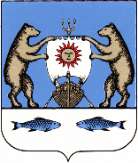 РОССИЙСКАЯ ФЕДЕРАЦИЯ    Новгородская область Новгородский районАдминистрация Борковского сельского поселенияРАСПОРЯЖЕНИЕот 26.04.2019 № 28-ргд. БоркиОб организации и проведении аукциона открытого по составу участников и форме подачи предложений о цене      В соответствии со ст.15 п. 2 Федерального закона от 21.12.2001 №178-ФЗ «О приватизации государственного и муниципального имущества» (в ред. Федерального Закона от 29.06.2015 г. №180-ФЗ), Решением Совета депутатов Борковского сельского поселения от 26.04.2016 № 17 «Об утверждении Положения о порядке управления и распоряжения имуществом Борковского сельского поселения», Постановлением Администрации Борковского сельского поселения от 16.04.2019 № 82 «О комиссии по проведению торгов по продаже муниципального имущества или права на заключение договоров аренды в отношении муниципального имущества Борковского сельского поселения», Уставом Борковского сельского поселения:1. Провести торги (открытые по составу участников и форме подачи предложений о цене) в форме аукциона (далее — торги) по продаже муниципального имущества расположенного по адресу: Новгородская область, Новгородский район, д.Борки, ул. Заверяжская,  д.1, в соответствии с лотом № 1:-Лот № 1- автомобиль ВАЗ – 21310 легковой, год выпуска – 2006, Идентификационный номер (VIN): XTA21310060069293, Цвет: молочно-белый серебристый, номер гос. регистрации: С 863 МВ 53, двигатель модель 21214 № 8428395, мощность 59,5 кВт, рабочий объем – 1690 см. куб, кузов – универсал № 0069293: 31020050148827, Пробег автомобиля: 301722 км, паспорт ТС: 64 МВ 848412.2. Установить:2.1. По лоту № 1:Начальная цена продажи – 60600,00 рублей (шестьдесят тысяч шестьсот рублей), основание – отчет № 00660100092 по определению рыночной стоимости движимого имущества.  -Шаг аукциона - (величина повышения начальной цены) - 3030,00 (Три тысячи тридцать) рублей, (т.е. в размере 5 % от начальной цены)-Размер задатка– 12120,00 (двенадцать тысяч сто двадцать) рублей (20 % от начальной цены).3. Заместителю главы администрации Борковского сельского поселения Сафаровой Е.В.:3.1. Организовать и провести торги на условиях указанных в п. 1, 2 распоряжения;3.2. Извещение о проведении торгов направить для его опубликования в муниципальной газете «Борковский вестник», разместить на официальном сайте Российской Федерации http://torgi.gov.ru/ и разместить на официальном сайте Администрации Борковского сельского поселения в информационно-телекоммуникационной сети общего пользования «Интернет» по адресу: www. borkiadm.ru.Глава Администрации Борковского сельского поселения                                              С.Г. Иванова